Ряд Фурье. По теореме Фурье, любую периодическую функцию с периодом T можно разложить в ряд по гармоническим функциям:Разложим в ряд Фурье решетчатую функцию Дирака:, TД – период дискретизацииТаблица основных преобразований Фурье:Преобразование Фурье и дельта-функцияПо определению (из Википедии ):	(*)Подставим a = t, x =  тогдаПравая часть является обратным преобразованием Фурье от единицы. Учитывая, что  = 2f, f =  / 2Получим обратное преобразование Фурье от единицы для частоты в ГерцахПодставим в (*) a = –, x = t тогдаПреобразование Фурье от константыИспользуем тождество: Преобразование Фурье sin(at)Преобразование Фурье cos(t)Преобразования Фурье решетчатой функции ДиракаИспользуем разложение решетчатой функции в ряд ФурьеОбратное преобразование Фурье функции с отрицательным аргументомf(t) → F() введем замену t =  –, dt =  –dт.е. f(–t) → F(–)Равенство Парсеваляинтеграл по (–u)  равен F1(-), Частный случай равенства Парсеваля f1(t) = f2(t) = f(t)F()·F(–) = (Re() + j Im())(Re(–) + j Im(–)) = (Re() + j Im())(Re() – j Im()) == Re2() + Im2() – j Re()Im() + j Im()Re() = Re2() + Im2() = |F()|2используется свойство четности Re() и нечетности Im()Преобразование Фурье произведения функцийОбратное преобразование Фурье от произведения функций в частотной области – свертка:Введем обозначения и воспользуемся равенством Парсеваля: введем переменную u = –tс помощью замены x =  – u можно показать чтоВзаимнокорреляционная функцияf1(t) → F1()f2(t) → F2(), f2(t + ) → F2()exp(j)замена = -u:Преобразование Фурье функции Хевисайда (Единичный скачок)Преобразование Фурье от функции с запаздываниемПреобразование Фурье прямоугольной функции окнаПреобразование Фурье оконной функции ХэммингаФинитное преобразование Фурье, т.е. преобразование Фурье сигнала конечной длительности. Можно трактовать как преобразование Фурье сигнала, умноженного на прямоугольную функцию окнаДля примера рассчитаем полученную свертку для преобразования Фурье от функции sin(at)Преобразование Фурье сигнала, дискретизированного решетчатой функцией q(t)ТД – период дискретизацииВывод: спектр дискретизированного сигнала является периодическимПреобразование Фурье дискретизированного сигнала конечной длительности (вывод формулы дискретного преобразования Фурье)Дискретизированный сигнал конечной длительности:Найдем его преобразования Фурье:С учетом связи частоты дискретизации со временем измерения и числом отсчетов: , получим:Приняв обозначения , , получим формулу дискретного преобразования Фурье:X[k] – периодическая функция с периодом NПреобразование ФурьеЧастота в герцах Частота в радианах Прямое преобразованиеОбратное преобразованиеПреобра-зованиеФурье частота в герцах Фурье 
частота в радианах ЛапласаПрямое преобра-зование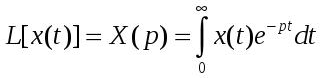 Обратное преобра-зование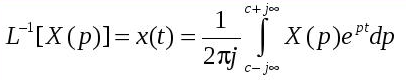 X1( ) = F1()exp(j)x1(t ) = f1(t+)X2(–) = F2(); X2() = F2(–)x2(t) = f2(–t)